Maturation 2017Calendrier et budgetNom et signature						Nom et signaturePorteur de projet						Directeur(rice) d’Unité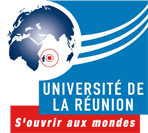 TâcheLivrableDuréeResponsableBudgetMoyens demandés 